TEAM NAME: _________________________________*****TEAM PAPERWORK DUE NO LATER THAN April 7, 2022*****NIGHT AND DIVISION REQUESTED (circle one): 		D= Upper   C= Middle  E= LowerNight of play is not guaranteed if not enough teams registerA minimum of 4 teams are needed to make a division: Divisions may be combined$990 Team Registration fee must be paid with form to secure spaceSchedule pickup: April 13, 2022Separate Sanction Fee must be paid annually.  The City will not accept that payment*****TEAMS CANNOT PICK UP A SCHEDULE OR START PLAY UNTIL ALL PAPERWORK IS TURNED IN AND SANCTION FEE PAID*****PHONE NUMBERS AND EMAIL MUST BE LEGIBLE!TEAM MANAGER (Required – MUST be at games, appear on roster, and sign score card)Name: _____________			__________	Cell Phone #:					Email: ________________	___		_____ ____	Date of Birth:_____________________Street Address: __________________________			__________________________City:_				__________	State:		                  Zip: _______			ASSISTANT MANAGER (Required - MUST be at games, appear on roster, and sign score card if Manager is not available)Name: ______________________________________	     Cell Phone#:				Email: ______________________________________		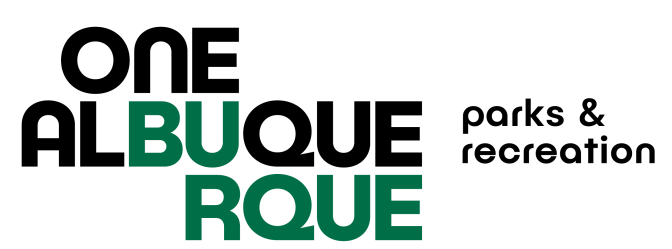 2022 Summer Softball League Registration Form16 GamesRegistration: March 1 - March 25, 2022Season: April 18 – September 9, 2022SUNDAYMONDAYTUESDAYWEDNESDAYTHURSDAYFRIDAYCoed EMen’s DMen’s EWomen’s EMen’s EMen’s ECoed EMen’s DWomen’s C/DCoed E